                                                         Learning Project - War: A Child’s View                                        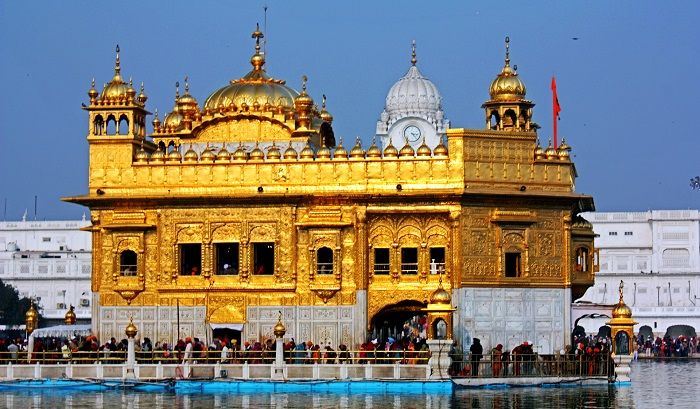 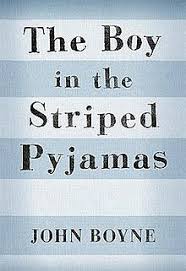 Dear Parents/Carers,Welcome to the Autumn term in Year 6. Our Learning Project this term is all about War Two. Please see below for how this links to different areas of the curriculum.Best wishes,Miss Biggs and Mr Carini                                                         Learning Project - War: A Child’s View                                        Dear Parents/Carers,Welcome to the Autumn term in Year 6. Our Learning Project this term is all about War Two. Please see below for how this links to different areas of the curriculum.Best wishes,Miss Biggs and Mr Carini                                                         Learning Project - War: A Child’s View                                        Dear Parents/Carers,Welcome to the Autumn term in Year 6. Our Learning Project this term is all about War Two. Please see below for how this links to different areas of the curriculum.Best wishes,Miss Biggs and Mr Carini                                                         Learning Project - War: A Child’s View                                        Dear Parents/Carers,Welcome to the Autumn term in Year 6. Our Learning Project this term is all about War Two. Please see below for how this links to different areas of the curriculum.Best wishes,Miss Biggs and Mr CariniScienceMathsMathsEnglish - writingLightElectricityNumber and place valueOrdering numbersCalculation Strategies Fractions, decimals, percentagesRounding and estimatingPosition and shapeNumber and place valueOrdering numbersCalculation Strategies Fractions, decimals, percentagesRounding and estimatingPosition and shapeText focus: The Boyin the StripedPyjamasNarrative: FictionGenres andExtending NarrativeNon-fiction:Journalistic WritingPoetry: Power ofImageryEnglish - GrammarEnglish - SpellingPSHERERelative clauses, embedded clauses, fronted adverbials and parenthesis Colons and semicolons, active and passive voice and subjunctive form Words from statutory word listsWords ending ‘-able’/ ‘-ably’, and ‘-ible’/‘-ibly’Adding suffixes beginning with vowels to words ending in ‘-fer’Homophones (‘ce’/‘se’)Endings that sound like /ʃəs/ spelt ‘-cious’ or ‘-tious’: dictationTo learn about me in relation to other peopleTo know how to become a responsible citizenPilgrimage and sacred placesComputingPE	HistoryGeographyComputer science (coding)Online SafetyDigital Literacy -Using the internet for researchInvasion Games - Handball Dance Invasion Games -Tag rugbyGymnasticsWorld War TwoA local history study (London in WW2)Europe during the war – Understanding the impact of WW2 and the countries involved Study of a region in the UKArt & DesignDesign & TechnologySpanishMusicDrawing - Sketching techniques, perspectives, light & shade & understanding proportion.Painting - monochromatic pallets, warm and cool colours & tints, tones and shades.Anderson Shelters - plan, develop and refine ideas.Build frameworks using a range of materials e.g wood, card and corrugated plastic to support materialsTo say the date in SpanishTo say the weather in SpanishTo introduce yourself in SpanishTo say the Spanish alphabet To play repeated rhythmic patterns To produce different sounds from the djembi.  To invent rhythmic patterns.   To identify features of different musical genres.To develop problem-solving skills to utilise within the process of composing.  Trips & Special DaysKey Dates for this year groupOther InformationRequestsShakespeare Company – Monday 9th SeptemberD&T Curriculum Day –TBCReligious Visit – Neasden Temple - TBC30th September – Y6 Bikeability8th October Y6 school journey meeting at 9amIndoor PE – 1st half term with Non Stop Action on a MondayOutdoor PE:Beech – FridayCedar - Friday